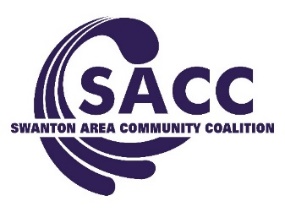 Board Meeting AgendaNovember 1, 2016Attendance: Gary Waterstradt, Ed Strietelmeier, Mindy Moeller, Adam Berg, Kerri Rochelle, Matthew Schneider, Rachel Jordan, Cortni Kertesz, Andrea Smith, Jill Fink, & Matt Smith (Conference) Absent: Neil Toeppe, Colin McQuade, Jeff Dennis and Dianne WesthovenAbsent (Excused): Becky Hayden, Deb Chaney   Welcome and Introductions– GaryGuests: Jasmin Kenzie & Emma Operacz (SMS SEED)Old Business (Gary)Review of Meeting Minutes  1st:	Ed		2nd: Mindy		Vote: PassedOpen Floor: First e-newsletter went out to 350. 44% opening rate and NO unsubscribers. Just finished DFC FY 2016 documentation for report that will be developed mid-November.  SACC will be developing a PSA (Public Service Announcement) with HC3 & ADAMhs Board for opiate awareness that will be played multiple times all across the area.Due to the e-newsletter distribution, may have more guests—attendance is important.Additional Fall Review: Medical Marijuana Moratorium 6 monthsNew BusinessReview of Financial Status- Gary (Becky Hayden excused)Current Balance:  DFC $4,252.36  MHB: $9,318.28Review Completed. Request a copy from Becky, Gary or Andrea.Youth Programming Update (Jill)Middle School- Have been working on alcohol education, RRW prep work (first peer-to-peer), and 70-80 students on average for attendance to SEED. SEED needed to change to a larger room due to growth. Guest students spoke about their favorite SEED activities. High School Updates- Had been working on marijuana education, RRW prep work (peer-to-peer), and 35 students on average for attendance. Fall Events Review (Gary/Andrea)National DTBD October 22nd (Adam)  DTBD collected 12 lbs 2.7 oz/ 20 inhalers, 9 Epipens pens, 10.7 oz of liquid.  Only locations to collect syringes/liquids/lotions in both Fulton and Lucas Co.  First time collaborating with Swanton EMS.5th Quarters Sept 16th 225+ Students Chick-fil-a & October 7:  Ralphie’s  ~175 students (Mindy, Adam) Good turn outs, biggest so far.  September’s 5th Quarter didn’t have enough food, and Andrea had to run out and get more. SHS is working harder at making it just for the high school kids.  Rachel and Cortni volunteered (youth) to run event.Red Ribbon Week-Schools/Village/Theme- SACC got a Proclamation at the Village Council meeting. Approx 50% of attendees wore red & all of council.Theme Week: Mon/Use your head wear Red/Alcohol       Tues/We’re too bright for drug/Rx         Wednes/Team up against drugs/Tobacco        Thurs/Peace out to drugs/marijuana                     Fri/Our school chooses to be drug free/heroin      *Educators: Ed, Jill, Officer ChuckTHANKS ED!!!Elementary- “I think the kids enjoyed seeing Officer Chuck in the lunchrooms, and the stickers were a nice touch.  I didn't get much feedback from the teachers about the coloring pages, but I'm sure it added to the classroom opportunity to talk about the topic,” said Rob Gilson (Elementary Guidance Counselor).SMS-1st Peer to Peer Youth led education: Lunch A timid      Lunch B “It was a start,” said Ed.  “There was a lot going on that week,” said Jill. We will have to figure something out for next year to balance education, school’s efforts, and our activities. SHS-2nd Peer to peer campaign format. Super excited that Lunch A jumped right in and took the lead with RRW.   Teachers/staff loved theme week. “I think you guys are making a really good impact,” said Mindy. Village: Really enjoyed SACC taking the lead and positive response to red ribbons around community.OVERALL: All entities involved were pleased and appreciative with SACC’s efforts and ability to “bring the entire community together.”  Great job!  Thanks for the hard workHalloween Hoopla--- “SACC was the highlight of the event.”  MS guests: “it was fun talking to the kids, interacting them”  “It was fun, skeptical parents saw kids (running the activity) & then they loved the outcome.”  Next year try to figure something out with spacing.  SACC could use more room with all of the good engaging opportunities.Town Hall (Andrea)          November 10       7:00-7:45             SHS***It could be your kid!  It could be the most perfect kid.  When it happens to that one kid everyone starts judging.   Mindy—uncle’s son overdose Sylvania.  Don’t just the kid who is doing it.Open Floor to Discussion (Gary)   Sign Sell $200- Approved.     TV purchase  1st Adam 2nd Ed  Vote: Approved.                                                    IV.  Adjournment (Gary)  Motion: Ed   Carried out.